金鹰现金增益交易型货币市场基金2019年半年度报告摘要2019年6月30日基金管理人：金鹰基金管理有限公司基金托管人：招商证券股份有限公司报告送出日期：二〇一九年八月二十三日§1  重要提示1.1 重要提示基金管理人的董事会、董事保证本报告所载资料不存在虚假记载、误导性陈述或重大遗漏，并对其内容的真实性、准确性和完整性承担个别及连带的法律责任。本半年度报告已经三分之二以上独立董事签字同意，并由董事长签发。 基金托管人招商证券股份有限公司根据本基金合同规定，于2019年8月22日复核了本报告中的财务指标、净值表现、利润分配情况、财务会计报告、投资组合报告等内容，保证复核内容不存在虚假记载、误导性陈述或者重大遗漏。基金管理人承诺以诚实信用、勤勉尽责的原则管理和运用基金资产，但不保证基金一定盈利。基金的过往业绩并不代表其未来表现。投资有风险，投资者在作出投资决策前应仔细阅读本基金的招募说明书及其更新。本半年度报告摘要摘自半年度报告正文，投资者欲了解详细内容，应阅读半年度报告正文。本报告中财务资料未经审计。本报告期自2019年1月1日起至6月30日止。§2  基金简介2.1 基金基本情况	注：金鹰现金增益E类基金份额上市交易，E类基金份额面值为100元。本表中列示E类份额数据面值已折算为1元。2.2 基金产品说明2.3 基金管理人和基金托管人2.4 信息披露方式§3 主要财务指标和基金净值表现3.1 主要会计数据和财务指标金额单位：人民币元注：1、上述基金业绩指标不包括持有人认购或交易基金的各项费用，计入费用后实际收益水平要低于所列数字；2、本期已实现收益指基金本期利息收入、投资收益、其他收入（不含公允价值变动收益）扣除相关费用后的余额，本期利润为本期已实现收益加上本期公允价值变动收益，由于货币市场基金采用摊余成本法核算，因此，公允价值变动收益为零，本期已实现收益和本期利润的金额相等。3、本基金收益分配按日结转份额。3.2 基金净值表现3.2.1 基金份额净值收益率及其与同期业绩比较基准收益率的比较1．金鹰现金增益A：2．金鹰现金增益B：3．金鹰现金增益E：注：（1）本报告期末，本基金各项投资比例符合基金合同约定。（2）本基金投资于法律法规及监管机构允许投资的金融工具，包括现金，期限在一年以内(含一年)的银行存款、债券回购、中央银行票据、同业存单，剩余期限在397天以内(含397天)的债券、非金融企业债务融资工具、资产支持证券，以及中国证监会、中国人民银行认可的其他具有良好流动性的货币市场工具。（3）本基金的业绩比较基准为：七天通知存款税后利率。3.2.2自基金合同生效以来基金份额累计净值收益率变动及其与同期业绩比较基准收益率变动的比较 金鹰现金增益交易型货币市场基金累计份额净值收益率与业绩比较基准收益率的历史走势对比图(2017年3月20日至2019年6月30日)金鹰现金增益A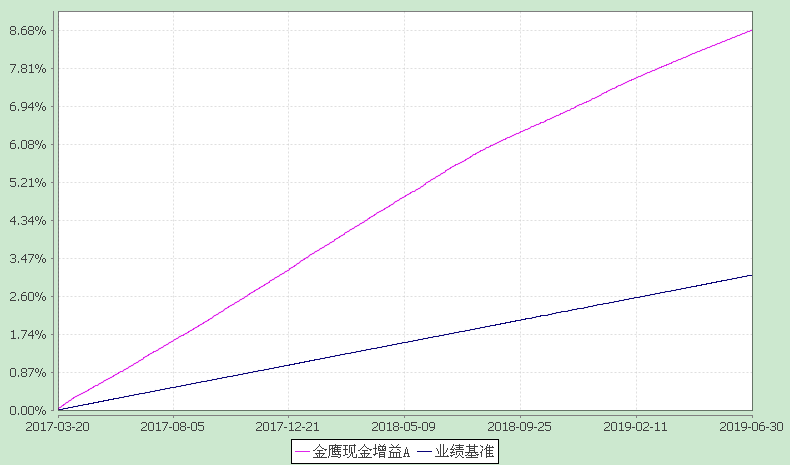 金鹰现金增益B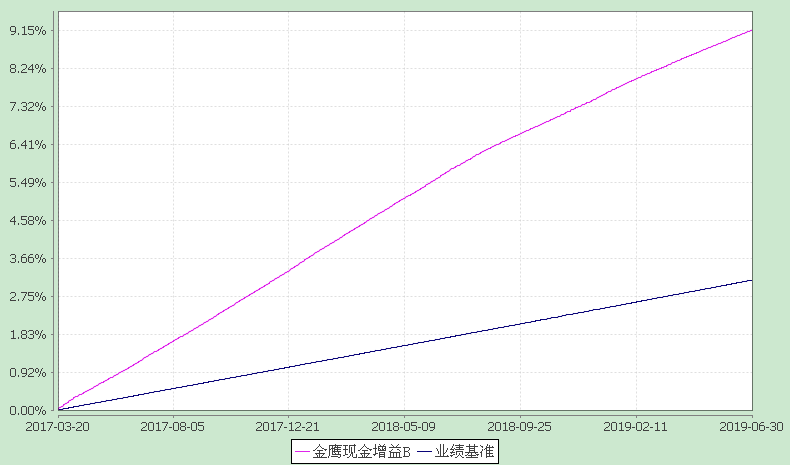 金鹰现金增益E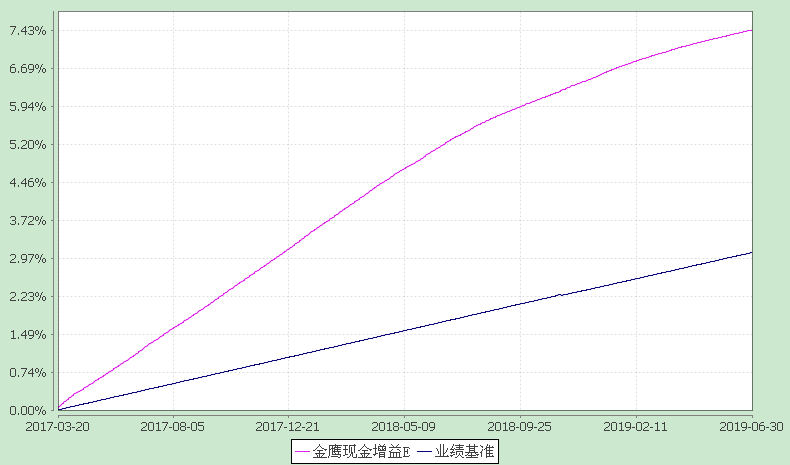 注：（1）本报告期末，本基金各项投资比例符合基金合同约定。（2）本基金投资于法律法规及监管机构允许投资的金融工具，包括现金，期限在一年以内(含一年)的银行存款、债券回购、中央银行票据、同业存单，剩余期限在397天以内(含397天)的债券、非金融企业债务融资工具、资产支持证券，以及中国证监会、中国人民银行认可的其他具有良好流动性的货币市场工具。（3）本基金的业绩比较基准为：七天通知存款税后利率。§4  管理人报告4.1 基金管理人及基金经理情况4.1.1基金管理人及其管理基金的经验经中国证监会证监基字[2002]97号文批准，金鹰基金管理有限公司于2002年12月25日成立，注册资本5.102亿元人民币。2011年12月公司获得特定客户资产管理计划业务资格，2013年7月子公司——广州金鹰资产管理有限公司成立。“以人为本、互信协作；创新谋变、挑战超越”是金鹰人的核心价值观。公司坚持价值投资为导向，着力打造高水准的投研团队，努力为投资者创造丰厚回报。截至报告期末，公司共有46只公募基金，管理规模550.88亿元。4.1.2基金经理（或基金经理小组）及基金经理助理的简介注：1、任职日期和离任日期指公司公告聘任或解聘日期；2、证券从业的含义遵从行业协会《证券业从业人员资格管理办法》的相关规定。4.2 管理人对报告期内本基金运作遵规守信情况的说明本报告期内，本基金管理人严格遵守《证券投资基金法》和其他有关法律法规及其各项实施准则、本基金《基金合同》等法律文件的规定，本着诚实信用、勤勉尽责的原则管理和运用基金资产，在严格控制风险的基础上，为基金份额持有人谋求最大利益。本报告期内，基金运作基本合法合规，无损害基金份额持有人利益的行为。4.3 管理人对报告期内公平交易情况的专项说明4.3.1公平交易制度的执行情况报告期内，公司严格执行证监会《证券投资基金管理公司公平交易制度指导意见》和公司内部公平交易制度，各投资组合按投资管理制度和流程独立决策，并在获得投资信息、投资建议和实施投资决策方面享有公平的机会。公司通过规范的投资交易流程、完善的权限管理机制、有效的交易控制制度，确保公平交易的实施。同时通过投资交易系统中的公平交易功能执行交易，不断强化事后监控分析，以尽可能确保公平对待各投资组合。报告期，公司对连续四个季度期间内、不同时间窗下（日内、3日内、5日内）公司管理的不同投资组合同向交易的交易价差进行分析，未发现违反公平交易制度的异常行为。4.3.2异常交易行为的专项说明本报告期内，公司旗下所有投资组合参与的交易所公开竞价交易中，未出现同日反向交易成交较少的单边交易量超过该证券当日成交量的5%的情况。本报告期内，未发现本基金有可能导致不公平交易和利益输送的异常交易。4.4 管理人对报告期内基金的投资策略和业绩表现的说明4.4.1报告期内基金投资策略和运作分析回顾2019年上半年，经济基本面延续底部震荡。一季度地产投资和基建共同支撑经济短暂企稳，3月经济数据表现超预期；但二季度以来地产开发投资增速逐渐回落，带动地产投资下行；制造业投资差强人意，制造业PMI先在3月跳升至荣枯线上，又于5月再次回落至荣枯线下方，生产扩张需求放缓；基建难以独自支撑经济持续走好。消费方面总体表现较弱，而5月的数据跳升主要归功于5天劳动节小长假且假期错位造成的低基数。出口方面仍面临着贸易摩擦所带来的负面效应。CPI方面，上半年通胀有所上行，2019年5月CPI同比达到历史高位2.7%，主要归因于农产品价格的持续上涨，黑色系价格和原油价格也有所上行。受经济基本面的影响，债券市场上半年呈现先上后下的倒V走势。1月社融数据大幅超预期，股市走强，债市开启回调模式，振幅加大。3月，官方制造业PMI大幅回升，重返荣枯线上，引起债市剧烈反应；叠加降准预期波动，国债期货大跌，十年国债大幅上行，调整约15bp左右。4月以来，对于股市的强烈看多，叠加降准预期波动，带动债市极速上行，十年国开从开年至此已上行30bp；4月下旬，3月经济数据全部公布完毕，利好出尽，债市结束了恐慌期的上行，开始掉头向下；直到5月24日央行和银保监公布包商银行被接管并打破刚兑，市场有如惊弓之鸟，风险偏好骤然降低，中小银行为自保流动性率先卖出流动性好的资产，利率债抛盘严重，带动整体债券收益率急速上行；信用风险叠加流动性风险向整个金融市场蔓延，资金面和二级存单交投均出现断层情况，中小银行和中小非银均出现融资困难的情况，利于无风险资产，利率债和国股存单有所下行。央行见势紧急投放流动性，对金融机构进行结构化输血，DR001和DR007都不断下行，DR001最低跌破1%；债市恐慌情绪逐步缓和，整体债市收益率也同步下行，同时无风险利率下行更多，信用利差扩张。本基金上半年维持短久期低杠杆的策略，辅以更大比例的高评价存单和利率债，有效的规避了突发信用风险事件对于该基金的冲击，并保障了流动性安全和较好的收益。4.4.2报告期内基金的业绩表现截至2019年6月30日，在本报告期内，本基金A类份额净值收益率为1.3800%，业绩比较基准收益率为0.6695%；B类份额净值收益率为1.4758%，业绩比较基准收益率为0.6695%；E类份额净值收益率为0.8176%，业绩比较基准收益率为0.6695%。4.5 管理人对宏观经济、证券市场及行业走势的简要展望展望2019年下半年，经济基本面方面，央行明确要抑制流动性过度流向房地产，表达了地产放松政策无望，地产投资将持续下行；制造业投资方面生产扩展需求放缓，减税降费政策影响有待观察；基建投资方面，近日大力发行专项债将对下半年基建投资构成进一步支撑，但财政政策空间有限，总体支持力度有限。消费方面难见改观。进出口方面，虽然中美将重启贸易谈判，但以特朗普变化无常的习性以及美国的诉求，无论最终是否谈妥，贸易方面都将受到一些负面影响。总体来讲，经济基本面大概率持续低位震荡，对债市构成利好，但不排除基建发力以及实体融资改善带来的经济短期企稳的情况。CPI方面，水果蔬菜价格有所回落带动食品分项回落；叠加原油价格下行，整体CPI较大可能掉头向下，总体通胀无忧。货币政策方面，受制于中美贸易战不确定性和包商事件内忧外患的格局，预计央行将维持宽松的货币政策不变。李克强总理也表示将采取有针对性的降息降准，以帮助小企业降低融资成本；而实体企业融资问题短期内改善有限，流动性将总体宽松充裕。这对债券市场构成利好；不过资金面断层现象短时间难以缓解，更利于无风险利率和好资质的高评级债券和存单。投资方面，我们将密切关注事件冲击带来的交易性和配置性机会，在确保组合良好流动性和安全性的前提下，力争有效控制并防范风险，竭力为持有人带来更高的回报。4.6 管理人对报告期内基金估值程序等事项的说明本基金管理人按照企业会计准则、中国证监会相关规定和基金合同关于估值的约定，对基金所持有的投资品种进行估值。本基金托管人根据法律法规要求履行估值及净值计算的复核责任。本基金管理人设有估值委员会，估值委员会由基金估值业务分管领导、督察长、基金估值核算负责人、基金会计、合规风控部人员及相关投研人员等组成。在特殊情况下，公司召集估值委员会会议，讨论和决策特殊估值事项，估值委员会集体决策，需到会的三分之二估值委员会成员表决通过。估值委员会负责组织制定和适时修订基金估值政策和程序，指导和监督整个估值流程。以上所有相关人员具备较高的专业能力和丰富的行业从业经验。为保证基金估值的客观独立，基金经理、投资经理可参与估值原则和方法的讨论，但不参与估值原则和方法的最终决策和日常估值的执行，一切以维护基金持有人利益为准则。本报告期内，参与估值流程各方之间不存在任何重大利益冲突。 本基金管理人已与中央国债登记结算有限责任公司、中债金融估值中心有限公司及中证指数有限公司签署服务协议，由其按约定分别提供银行间同业市场债券品种的估值数据及交易所交易的债券品种的估值数据、流通受限股票流动性折扣。4.7 管理人对报告期内基金利润分配情况的说明本基金A类份额在本报告期累计分配收益2,527,536.96元，其中以红利再投资方式结转入实收基金 2,527,536.96元；本基金B类份额在本报告期累计分配收益183,498,146.68元，其中以红利再投资方式结转入实收基金183,498,146.68元；本基金E类份额在本报告期累计分配收益271,231.02元，其中以红利再投资方式结转入实收基金271,231.02元。4.8 报告期内管理人对本基金持有人数或基金资产净值预警情形的说明本报告期内无应当说明的预警事项。§5  托管人报告5.1 报告期内本基金托管人遵规守信情况声明本报告期，招商证券股份有限公司在本基金的托管过程中，严格遵守了《证券投资基金法》、基金合同、托管协议和其他有关规定，不存在损害基金份额持有人利益的行为，完全尽职尽责地履行了基金托管人应尽的义务。5.2 托管人对报告期内本基金投资运作遵规守信、净值计算、利润分配等情况的说明本报告期，本托管人按照国家有关规定、基金合同、托管协议和其他有关规定，对本基金的基金资产净值计算、基金费用开支等方面进行了认真的复核，对本基金的投资运作方面进行了监督，未发现基金管理人有损害基金份额持有人利益的行为。5.3 托管人对本半年度报告中财务信息等内容的真实、准确和完整发表意见本托管人复核审查了本报告中的财务指标、净值表现、利润分配情况、财务会计报告、投资组合报告等内容，保证复核内容不存在虚假记载、误导性陈述或者重大遗漏。§6半年度财务会计报告（未经审计）6.1 资产负债表会计主体：金鹰现金增益交易型货币市场基金报告截止日：2019年6月30日单位：人民币元注：截至2019年6月30日，A类基金份额净值1.0000元，B类基金份额净值1.0000元，E类基金份额净值100.0000元。基金份额总额10,662,586,130.08份，其中A类基金份额的份额总额为138,115,247.99份，B类基金份额的份额总额为10,498,254,630.57份，E类基金份额的份额总额为26,216,251.52份，其中E类份额净值已折算为1元。6.2 利润表会计主体：金鹰现金增益交易型货币市场基金本报告期：2019年1月1日至2019年6月30日单位：人民币元6.3 所有者权益（基金净值）变动表会计主体：金鹰现金增益交易型货币市场基金本报告期：2019年1月1日至2019年6月30日单位：人民币元注：本期基金份额交易产生的基金净值变动数中实收基金对应的基金申购款包含了本期经营活动而产生的红利再投金额。报表附注为财务报表的组成部分。本报告6.1至6.4，财务报表由下列负责人签署：基金管理人负责人：刘志刚，主管会计工作负责人：刘志刚，会计机构负责人：谢文君6.4 报表附注6.4.1 基金基本情况金鹰现金增益交易型货币市场基金（简称“本基金”）经中国证券监督管理委员会（简称"中国证监会"）证监许可[2016]2827号文《关于准予金鹰现金增益交易型货币市场基金注册的批复》批准，于2017年3月20日募集成立。本基金为契约型开放式，存续期限不定，首次募集规模为1,688,615,680.38份基金份额。本基金募集期间自2017年3月6日起至2017年3月10日止, 净认购额1,688,615,680.38元，认购资金在认购期间的银行利息2,050.82元折算成基金资产。上述资金已于2017年3月16日全额划入本基金在基金托管人招商证券股份有限公司开立的本基金托管专户。验资机构为中审众环会计师事务所（特殊普通合伙）。基金管理人为金鹰基金管理有限公司，基金注册登记机构为金鹰基金管理有限公司，基金托管人为招商证券股份有限公司（简称“招商证券”）。经上海证券交易所（以下简称“上交所”）上证基字[2017] 80号审核同意，本基金E类基金份额14,934,510.00份于2017年4月10日在上交所挂牌交易。根据《金鹰现金增益交易型货币市场基金基金合同》的有关规定，本基金投资于法律法规及监管机构允许投资的金融工具，包括现金，期限在一年以内(含一年)的银行存款、债券回购、中央银行票据、同业存单，剩余期限在397天以内(含397天)的债券、非金融企业债务融资工具、资产支持证券，以及中国证监会、中国人民银行认可的其他具有良好流动性的货币市场工具。6.4.2 会计报表的编制基础本基金的财务报表按照财政部颁布的企业会计准则(以下简称“企业会计准则”)和中国证监会发布的关于基金行业实务操作的有关规定编制，同时在具体会计核算和信息披露方面也参考了中国证券投资基金业协会发布的若干基金行业实务操作。6.4.3 遵循企业会计准则及其他有关规定的声明本基金财务报表的编制符合企业会计准则和中国证监会发布的关于基金行业实务操作的有关规定的要求，真实、完整地反映了本基金2019年6月30日的财务状况以及2019年1月1日起至2019年6月30日止期间的经营成果和基金净值变动情况。6.4.4本报告期所采用的会计政策、会计估计与最近一期年度报告相一致的说明本基金本报告期所采用的会计政策与上年度会计报表一致。6.4.5重要会计政策和会计估计6.4.5.1 会计年度本基金会计年度采用公历年度，即每年1月1日至12月31日。6.4.5.2 记账本位币本基金以人民币为记账本位币。6.4.5.3 金融资产和金融负债的分类（1）金融资产分类根据本基金的业务特点和风险管理要求，本基金将所持有的金融资产在初始确认时划分为以公允价值计量且其变动计入当期损益的金融资产和贷款及应收款项。以公允价值计量且其变动计入当期损益的金融资产包括股票投资、债券投资和衍生工具投资(主要为权证投资)等，其中股票投资和债券投资在资产负债表中作为交易性金融资产列报，衍生工具投资在资产负债表中作为衍生金融资产列报。本基金持有的各类应收款项、买入返售金融资产等在活跃市场中没有报价、回收金额固定或可确定的非衍生金融资产分类为贷款及应收款项。（2） 金融负债的分类根据本基金的业务特点和风险管理要求，本基金将持有的金融负债在初始确认时全部划分为其他金融负债。其他金融负债包括各类应付款项、卖出回购金融资产款等。6.4.5.4 金融资产和金融负债的初始确认、后续计量和终止确认金融资产或金融负债于本基金成为金融工具合同的一方时，于交易日按公允价值在资产负债表内确认，相关交易费用计入初始确认金额。以公允价值计量且其变动计入当期损益的金融资产，取得时支付的价款中包含已宣告但尚未发放的债券起息日或上次除息日至购买日止的利息，单独确认为应收项目。 本基金对所持有的债券投资、贷款及应收款项和其他金融负债以摊余成本法进行后续计量。本会计期间内，本基金持有的债券投资的摊余成本接近其公允价值。满足下列条件之一的金融资产，予以终止确认：(1)收取该金融资产现金流量的合同权利终止；(2)该金融资产已转移，且将金融资产所有权上几乎所有的风险和报酬转移给转入方；(3)该金融资产已转移，虽然本基金既没有转移也没有保留金融资产所有权上几乎所有的风险和报酬，但是放弃了对该金融资产控制。金融负债的现时义务全部或部分已经解除的，才能终止确认该金融负债或其一部分。本基金主要金融工具的成本计价方法具体如下：（1）以公允价值计量且其变动计入当期损益的金融资产 债券投资 买入银行间市场交易的债券于交易日按应付或实际支付的全部价款(不含应收利息)入账，相关交易费用计入债券投资的初始成本。买入央行票据和零息债券等贴现债券，于交易日按应付或实际支付的全部价款入账，相关交易费用计入债券投资的初始成本。 卖出银行间市场交易的债券于交易日确认债券投资收益。卖出债券按移动加权平均法结转成本。 （2）贷款及应收款项 买入返售金融资产 买入返售金融资产为本基金按照返售协议约定先买入再按固定价格返售证券等金融资产所融出的资金。买入返售金融资产按交易日应支付或实际支付的全部价款入账，相关交易费用计入初始确认金额。买入返售金融资产于返售日按账面余额结转。 （3）其他金融负债 卖出回购金融资产款为本基金按照回购协议先卖出再按固定价格买入票据、证券等金融资产所融入的资金。于交易日按照应收或实际收到的金额入账，相关交易费用计入初始确认金额。卖出回购金融资产款于回购日按账面余额结转。6.4.5.5 金融资产和金融负债的估值原则本基金的债券投资等金融资产，均以实际利率法计算的摊余成本估算公允价值。在本基金存续期间，基金管理人定期计算本基金投资组合摊余成本与其他可参考公允价值指标之间的偏离程度，并定期测试其他可参考公允价值指标确定方法的有效性。投资组合的摊余成本与其他可参考公允价值指标产生重大偏离的，按其他公允价值指标对组合的账面价值进行调整，调整差额确认为“公允价值变动损益”，并按其他公允价值指标进行后续计量。如基金份额净值恢复至1元，恢复使用摊余成本估算公允价值。如有确凿证据表明按上述方法不能客观反映交易性金融工具的公允价值，基金管理人将根据具体情况与基金托管人商定后确定最能反映公允价值的价格。6.4.5.6 金融资产和金融负债的抵销当本基金具有抵销已确认金融资产和金融负债的法定权利，且目前可执行该种法定权利，同时本基金计划以净额结算或同时变现该金融资产和清偿该金融负债时，金融资产和金融负债以相互抵销后的金额在资产负债表内列示。除此以外，金融资产和金融负债在资产负债表内分别列示，不予相互抵销。6.4.5.7 实收基金实收基金为对外发行基金份额所对应的金额。每份基金份额面值为人民币1.00元。申购、赎回、转换及分红再投资等引起的实收基金的变动分别于上述各交易确认日认列。上述申购和赎回分别包括基金转换所引起的转入基金的实收基金增加和转出基金的实收基金减少，以及因类别调整而引起的金鹰现金增益A、金鹰现金增益B基金份额之间的转换所产生的实收基金变动。6.4.5.8 收入/(损失)的确认和计量1. 利息收入 (1) 存款利息收入按存款的本金与适用利率逐日计提。 (2) 本基金持有的附息债券、贴现券按摊余成本和实际利率计算确定利息收入。 (3) 买入返售金融资产收入按买入返售金融资产的摊余成本在返售期内以实际利率法逐日计提。 2. 投资收益 债券投资收益于交易日按卖出债券交易日的成交总额扣除应结转的债券投资成本与应收利息(若有)后的差额确认。6.4.5.9 费用的确认和计量1. 本基金的基金管理人报酬按前一日基金资产净值×0.28%的年费率逐日计提。2. 本基金的基金托管费按前一日基金资产净值×0.08%的年费率逐日计提。3. 本基金A级基金份额、B级基金份额和E类基金份额的销售服务费分别按前一日该级基金资产净值的0.20%、0.01%和0.20%的年费率逐日计提。4. 卖出回购金融资产支出按卖出回购金融资产的摊余成本在回购期限内以实际利率法逐日计提。6.4.5.10 基金的收益分配政策1、本基金同一类别内的每份基金份额享有同等分配权；2、本基金收益分配方式为红利再投资，免收再投资的费用。3、本基金根据每日收益情况，将当日收益全部分配，若当日已实现收益大于零时，为投资者记正收益；若当日已实现收益小于零时，为投资者记负收益；若当日已实现收益等于零时，当日投资者不记收益；4、本基金场外份额根据每日基金收益情况，以每万份基金已实现收益为基准，为投资者每日计算当日收益并分配，每日进行支付。投资者当日收益分配的计算保留到小数点后2 位，小数点后第3 位按去尾原则处理，因去尾形成的余额进行再次分配，直到分完为止；若投资者在当日收益支付时，其当日净收益为正值，则为投资者增加相应的基金份额，其当日净收益为零，则保持投资者基金份额不变，基金管理人将采取必要措施尽量避免基金净收益小于零，若当日净收益小于零时，缩减投资者基金份额。若基金份额持有人赎回基金份额，当基金份额持有人全部赎回基金份额时，基金收益将立即结算并随赎回款项一起支付给投资者，如果基金收益为负，则扣减赎回金额；当基金份额持有人部分赎回基金份额时，不结算基金收益，若收益为负值且剩余的基金份额不足以弥补时，将自动按比例结转基金份额当前未付收益；基金管理人有权通过销售机构或自行向基金份额持有人追索，基金份额持有人应予支付；5、本基金场内份额根据每日基金收益情况，以每百份基金已实现收益为基准，为投资者每日计算当日收益并分配，计入投资者收益账户，投资者收益账户里的累计未付收益和其持有的基金份额一起参加当日的收益分配，若投资者收益账户内的累计收益不低于100元时，则100元整数倍的累计收益将兑付为相应场内基金份额。投资者当日收益分配的计算保留到小数点后2位，小数点后第3位按去尾原则处理，因去尾形成的余额进行再次分配，直到分完为止；投资者赎回基金份额时，其对应比例的累计收益将立即结清，以现金支付给投资者；若累计收益为负值，则从投资者赎回基金款中按比例扣除。投资者卖出部分基金份额时，不支付对应的收益；但投资者份额全部卖出时，以现金方式将全部累计收益与投资者结清； 6、当日申购的基金份额自下一个工作日起，享有基金的收益分配权益；当日赎回的基金份额及对应的收益自下一个工作日起，不享有基金的收益分配权益；7、投资者当日买入的基金份额自买入当日起享有基金的收益分配权益；当日卖出的基金份额自卖出当日起，不享有基金的收益分配权益；8、法律法规或监管机构另有规定的从其规定。6.4.5.11 分部报告根据本基金的内部组织机构、管理要求及内部报告制度，本基金整体为一个报告分部，且向管理层报告时采用的会计政策及计量基础与编制财务报表时的会计政策及计量基础一致。6.4.6会计政策和会计估计变更以及差错更正的说明6.4.6.1 会计政策变更的说明本基金在本报告期间无需说明的重大会计政策变更。6.4.6.2 会计估计变更的说明本基金在本报告期间无需说明的重大会计估计变更。6.4.6.3 差错更正的说明本基金在本报告期间无需说明的重大会计差错更正。6.4.7税项根据财政部、国家税务总局财税[2008]1号《财政部、国家税务总局关于企业所得税若干优惠政策的通知》、2008年9月18日《上海、深圳证券交易所关于做好证券交易印花税征收方式调整工作的通知》、财税[2012]85号《关于实施上市公司股息红利差别化个人所得税政策有关问题的通知》、财税[2015]101号《关于上市公司股息红利差别化个人所得税政策有关问题的通知》、财税[2016]36号《关于全面推开营业税改征增值税试点的通知》、财税[2016]140号《关于明确金融房地产开发教育辅助服务等增值税政策的通知》、财税[2017]56号《关于资管产品增值税有关问题的通知》、财税[2017]90号《关于租入固定资产进项税额抵扣等增值税政策的通知》及其他相关税务法规和实务操作，主要税项列示如下：1. 证券投资基金(封闭式证券投资基金，开放式证券投资基金)管理人运用基金买卖股票、债券免征增值税；2018年1月1日起，公开募集证券投资基金运营过程中发生的其他增值税应税行为，以基金管理人为增值税纳税人，暂适用简易计税方法，按照3%的征收率缴纳增值税。2. 对证券投资基金从证券市场中取得的收入，包括买卖股票、债券的差价收入，股权的股息、红利收入，债券的利息收入及其他收入，暂不缴纳企业所得税。3. 对基金取得的股票股息、红利收入，由上市公司在收到相关扣收税款当月的法定申报期内向主管税务机关申报缴纳，从公开发行和转让市场取得的上市公司股票，持股期限在1个月以内(含1个月)的，其股息红利所得全额计入应纳税所得额；持股期限在1个月以上至1年(含1年)的，暂减按50%计入应纳税所得额；持股期限超过1年的，股息红利所得暂免征收个人所得税。上述所得统一适用20%的税率计征个人所得税。4. 对基金取得的债券利息收入，由发行债券的企业在向基金支付上述收入时代扣代缴20%的个人所得税，暂不缴纳企业所得税。5. 对于基金从事A股买卖，出让方按0.10%的税率缴纳证券(股票)交易印花税，对受让方不再缴纳印花税。6.4.8关联方关系6.4.8.1本报告期存在控制关系或其他重大利害关系的关联方发生变化的情况本报告期存在控制关系或其他重大利害关系的关联方未发生变化。6.4.8.2本报告期与基金发生关联交易的各关联方	6.4.9本报告期及上年度可比期间的关联方交易6.4.9.1通过关联方交易单元进行的交易6.4.9.1.1股票交易本基金本报告期及上年度可比期间均未通过关联方交易单元进行股票交易。6.4.9.1.2权证交易本基金本报告期及上年度可比期间均未通过关联方交易单元进行权证交易。6.4.9.1.3债券交易金额单位：人民币元6.4.9.1.4债券回购交易金额单位：人民币元6.4.9.1.5应支付关联方的佣金本基金本报告期及上年度可比期间均无应支付关联方的佣金。上述佣金按市场佣金率计算，以扣除中国证券登记结算公司收取的证管费、经手费和使用期间内由券商承担的证券结算风险基金后的净额列示。债券及权证交易不计佣金。该类佣金协议的服务范围还包括佣金收取方为本基金提供的证券投资研究成果和市场信息服务等。6.4.9.2关联方报酬6.4.9.2.1基金管理费单位：人民币元注：本基金的管理费按前一日基金资产净值的0.28%年费率计提。管理费的计算方法如下：H＝E×0.28%÷当年天数H为每日应计提的基金管理费E为前一日的基金资产净值基金管理费每日计提，按月支付。由基金管理人向基金托管人发送基金管理费划付指令，经基金托管人复核后于次月首日起3个工作日内从基金财产中一次性支付给基金管理人。若遇法定节假日、休息日或不可抗力致使无法按时支付的，支付日期顺延。6.4.9.2.2基金托管费单位：人民币元注：本基金的托管费按前一日基金资产净值的0.08%的年费率计提。托管费的计算方法如下：H＝E×0.08%÷当年天数H为每日应计提的基金托管费E为前一日的基金资产净值基金托管费每日计提，按月支付。由基金管理人向基金托管人发送基金托管费划付指令，基金托管人复核后于次月首日起3个工作日内从基金财产中一次性支付给基金托管人。若遇法定节假日、休息日或不可抗力致使无法按时支付的，支付日期顺延。6.4.9.2.3销售服务费       单位：人民币元注：本基金A类基金份额的销售服务费年费率为0.2%；本基金B类基金份额的销售服务费年费率为0.01%；本基金E类基金份额的销售服务费年费率为0.2%。H＝E×年销售服务费率÷当年天数H为每日该类基金份额应计提的基金销售服务费E为前一日该类基金份额的基金资产净值基金销售服务费每日计提，按月支付。经基金管理人与基金托管人核对一致后，自动在次月起3个工作日内、按照指定的账户路径进行资金支付，基金管理人无需再出具资金划拨指令。若遇法定节假日、休息日或不可抗力致使无法按时支付的，支付日期顺延。6.4.9.3与关联方进行银行间同业市场的债券(含回购)交易本基金本报告期及上年度可比期间均未与关联方进行银行间同业市场的债券（含回购）交易。6.4.9.4各关联方投资本基金的情况6.4.9.4.1报告期内基金管理人运用固有资金投资本基金的情况份额单位：份注：本基金本报告期内基金管理人未运用固有资金投资本基金。6.4.9.4.2报告期末除基金管理人之外的其他关联方投资本基金的情况金鹰现金增益A本报告期末及上年度末无除基金管理人之外的其他关联方投资本基金的情况。金鹰现金增益B份额单位：份注：本报告期末无除基金管理人之外的其他关联方投资本基金的情况。金鹰现金增益E本报告期末及上年度末无除基金管理人之外的其他关联方投资本基金的情况。6.4.9.5由关联方保管的银行存款余额及当期产生的利息收入单位：人民币元6.4.9.6本基金在承销期内参与关联方承销证券的情况本基金本报告期及上年度可比期间均无在承销期内参与关联方承销证券的情况。6.4.9.7其他关联交易事项的说明6.4.9.7.1 其他关联交易事项的说明无。6.4.9.7.2 当期交易及持有基金管理人以及管理人关联方所管理基金产生的费用无。6.4.10期末（2019年6月30日）本基金持有的流通受限证券6.4.10.1因认购新发/增发证券而于期末持有的流通受限证券本基金本报告期末未持有因认购新发/增发证券而流通受限的证券。6.4.10.2期末持有的暂时停牌等流通受限股票本基金本报告期末未持有暂时停牌等流通受限股票。6.4.10.3期末债券正回购交易中作为抵押的债券6.4.10.3.1银行间市场债券正回购金额单位：人民币元6.4.10.3.2交易所市场债券正回购本基金本报告期末交易所市场债券正回购余额260.,000,000.00元，以交易所标准券作为质押券。6.4.11有助于理解和分析会计报表需要说明的其他事项1.  公允价值(1) 不以公允价值计量的金融工具不以公允价值计量的金融资产和负债主要包括应收款项和其他金融负债，其账面价值接近于公允价值。(2) 以公允价值计量的金融工具(i) 金融工具公允价值计量的方法本基金对以公允价值进行后续计量的金融资产与金融负债根据对计量整体具有重大意义的最低层级的输入值确定公允价值计量层级。公允价值计量层次可分为：第一层次输入值是在计量日能够取得的相同资产或负债在活跃市场上未经调整的报价。第二层次输入值是除第一层次输入值外相关资产或负债直接或间接可观察的输入值。第三层次输入值是相关资产或负债的不可观察输入值。(ii)	各层级金融工具公允价值 于2019年6月30日，本基金持有的以公允价值计量的金融工具中属于第三层级的余额为7,687,253,603.35元。无属于第一层级和第二层级的金额。(iii) 公允价值所属层级间的重大变动本基金本报告期内无公允价值所属层级间的重大变动。对于证券交易所上市的证券，若出现重大事项停牌、交易不活跃、或属于非公开发行等情况，本基金分别于停牌日至交易恢复活跃日期间、交易不活跃期间及限售期间将相关证券的公允价值列入第二层级或第三层级，上述事项解除时将相关证券的公允价值列入第一层级。2. 除公允价值外，截至资产负债表日本基金无需要说明的其他重要事项。§7投资组合报告7.1期末基金资产组合情况金额单位：人民币元注：其他各项资产包括：交易保证金、应收利息、应收证券清算款、其他应收款、应收申购款、待摊费用。7.2债券回购融资情况金额单位：人民币元债券正回购的资金余额超过基金资产净值的20%的说明本基金本报告期内不存在债券正回购的资金余额超过基金资产净值的20%的情况。7.3基金投资组合平均剩余期限7.3.1投资组合平均剩余期限基本情况报告期内投资组合平均剩余期限超过120天情况说明本基金本报告期内不存在投资组合平均剩余期限超过120天的情况。7.3.2期末投资组合平均剩余期限分布比例7.4报告期内投资组合平均剩余存续期超过240天情况说明本基金本报告期内不存在投资组合平均剩余期限超过240天的情况。7.5期末按债券品种分类的债券投资组合金额单位：人民币元7.6期末按摊余成本占基金资产净值比例大小排名的前十名债券投资明细金额单位：人民币元7.7“影子定价”与“摊余成本法”确定的基金资产净值的偏离报告期内负偏离度的绝对值达到0.25%情况说明本基金本报告期内无负偏离度的绝对值达到0.25%的情况。报告期内正偏离度的绝对值达到0.5%情况说明本基金本报告期内正负偏离度的绝对值达到0.5%的情况。7.8期末按公允价值占基金资产净值比例大小排序的前十名资产支持证券投资明细金额单位：人民币元注：本基金本报告期末仅持有两只资产支持证券。7.9 投资组合报告附注7.9.1基金计价方法说明本基金目前投资工具的估值方法如下：（1）基金持有的债券（包括票据）购买时采用实际支付价款（包含交易费用）确定初始成本，按实际利率计算其摊余成本及各期利息收入，每日计提收益；（2）基金持有的回购以成本列示，按实际利率在实际持有期间内逐日计提利息；合同利率与实际利率差异较小的，也可采用合同利率计算确定利息收入；（3）基金持有的银行存款以本金列示，按实际协议利率逐日计提利息。如有确凿证据表明按上述方法进行估值不能客观反映其公允价值的，基金管理人可根据具体情况与基金托管人商定后，按最能反映公允价值的方法估值。如有新增事项，按国家最新规定估值。7.9.2本基金投资的前十名证券的发行主体本期没有出现被监管部门立案调查，或在报告编制日前一年内受到公开谴责、处罚的情形。7.9.3期末其他各项资产构成单位：人民币元7.9.4其他需说明的重要事项由于四舍五入的原因，分项之和与合计项之间可能存在尾差。§8基金份额持有人信息8.1 期末基金份额持有人户数及持有人结构份额单位：份注：此处现金鹰金增益E份额是以单位净值为1.00元/份做了转换处理，实际上现金增益E的单位净值为100元/份。8.2期末上市基金前十名持有人金鹰现金增益A金鹰现金增益货币A类份额为非上市交易份额，无上市基金份额持有人。金鹰现金增益B金鹰现金增益货币B类份额为非上市交易份额，无上市基金份额持有人。金鹰现金增益E注：金鹰现金增益E类基金份额上市交易，E类基金份额面值为100元。本表中列示E类份额数据面值已折算为1元。8.3期末基金管理人的从业人员持有本基金的情况8.4期末基金管理人的从业人员持有本开放式基金份额总量区间的情况8.5发起式基金发起资金持有份额情况本基金非发起式基金。§9开放式基金份额变动单位：份注：总申购份额包含因份额升降级导致的强制调增份额, 总赎回份额包含因份额升降级导致的强制调减份额。§10重大事件揭示10.1	基金份额持有人大会决议本基金本报告期内未召开基金份额持有人大会，无会议决议。10.2	基金管理人、基金托管人的专门基金托管部门的重大人事变动1、经本基金管理人第六届董事会第三十四次会议审议通过，报中国证券投资基金业协会、中国证券监督管理委员会广东监管局备案，并于2019年3月5日在证监会指定媒体披露，聘请刘志刚先生担任公司总经理，李兆廷先生不再代为履行金鹰基金管理有限公司总经理职责。经广东省工商行政管理局核准，本基金管理人法定代表人于2019年3月27日由李兆廷先生变更为刘志刚先生。2、2019年4月9日，本基金托管人招商证券股份有限公司聘任易卫东担任托管部总经理，秦湘不再担任托管部总经理。10.3	涉及基金管理人、基金财产、基金托管业务的诉讼本报告期内未发生涉及基金管理人、基金财产、基金托管业务的诉讼。10.4	基金投资策略的改变本基金报告期内没有改变基金投资策略。10.5为基金进行审计的会计师事务所情况本报告期未改聘会计师事务所。10.6管理人、托管人及其高级管理人员受稽查或处罚等情况本报告期内基金管理人、基金托管人的托管业务部门及其相关高级管理人员无受稽查或处罚等情况。10.7基金租用证券公司交易单元的有关情况10.7.1基金租用证券公司交易单元进行股票投资及佣金支付情况金额单位：人民币元注：本基金根据中国证券监督管理委员会《关于加强证券投资基金监管有关问题的通知》（证监基字[1998]29号）的有关规定要求及金鹰成份股优选证券投资基金基金合同规定的选择券商的标准， 选择券商租用其席位。 本基金管理人负责选择证券经营机构，租用其交易单元作为本基金的专用交易单元。本基金专用交易单元的选择标准如下：  （1）经营行为稳健规范，内控制度健全，在业内有良好的声誉；   （2）具备基金运作所需的高效、安全的通讯条件，交易设施满足基金进行证券交易的需要；  （3）具有较强的全方位金融服务能力和水平，包括但不限于：有较好的研究能力和行业分析能力，能及时、全面地向公司提供高质量的关于宏观、行业及市场走向、个股分析的报告及丰富全面的信息服务；能根据公司所管理基金的特定要求，提供专门研究报告，具有开发量化投资组合模型的能力；能积极为公司投资业务的开展，投资信息的交流以及其他方面业务的开展提供良好的服务和支持。10.7.2 基金租用证券公司交易单元进行其他证券投资的情况金额单位：人民币元注：本基金专用交易单位的选择程序如下：  （1）本基金管理人根据上述标准考察后确定选用交易单位的证券经营机构。  （2）基金管理人和被选中的证券经营机构签订交易单位租用协议。10.8偏离度绝对值超过0.5%的情况本基金本报告期内未出现偏离度的绝对值达到0.5%的情况。§11影响投资者决策的其他重要信息11.1 影响投资者决策的其他重要信息无影响投资者决策的其他重要信息。金鹰基金管理有限公司二〇一九年八月二十三日基金简称金鹰现金增益金鹰现金增益金鹰现金增益场内简称金鹰增益金鹰增益金鹰增益基金主代码511770511770511770交易代码511770511770511770基金运作方式契约型契约型契约型基金合同生效日2017年3月20日2017年3月20日2017年3月20日基金管理人金鹰基金管理有限公司金鹰基金管理有限公司金鹰基金管理有限公司基金托管人招商证券股份有限公司招商证券股份有限公司招商证券股份有限公司报告期末基金份额总额10,662,586,130.08份10,662,586,130.08份10,662,586,130.08份基金合同存续期不定期不定期不定期基金份额上市的证券交易所上海证券交易所上海证券交易所上海证券交易所上市日期2017年4月10日2017年4月10日2017年4月10日下属分级基金的基金简称金鹰现金增益A金鹰现金增益B金鹰现金增益E下属分级基金的交易代码004372004373511770报告期末下属分级基金的份额总额138,115,247.99份10,498,254,630.57份26,216,251.52份投资目标在严格控制风险和保持流动性的基础上，力争获得超越业绩比较基准的稳定收益。  投资策略本基金结合“自上而下”和“自下而上”的研究方法对各类可投资资产进行合理的配置和选择。本基金将综合宏观经济运行状况，货币政策、财政政策等政府宏观经济状况及政策，分析资本市场资金供给状况的变动趋势，预测市场利率水平变动趋势，并审慎考虑各类资产的收益性、流动性及风险性特征，在风险与收益的配比中，力求将各类风险降到最低，并在控制投资组合良好流动性的基础上为投资者获取稳定的收益，具体投资策略包含以下几个层面：（一）整体资产配置策略首先根据宏观经济形势、央行货币政策、短期资金市场状况等因素对短期利率走势进行综合判断，然后形成利率动态预期，进而调整本基金投资组合的平均剩余期限。（二）类属配置策略本基金将合理配置各类短期金融工具，如央行票据、国债、金融债、企业短期融资券以及现金等投资品种，通过类属配置满足基金流动性需求并获得投资收益。本基金将对市场资金面、基金申购赎回金额的变化进行动态分析，在高流动性资产和流动性较低资产之间寻找平衡，以满足组合的日常流动性需求；基金管理人通过对各类属的相对收益、利差变化、流动性风险、信用风险等因素的分析来确定类属配置比例，选择具有投资价值的品种，以获取较高回报。   （三）债券类资产配置策略本基金以安全性为第一考量，优先选择央票、短期国债等高信用等级的债券品种以回避信用违约风险。本基金还可配置外部信用评级等级较高（符合法规规定的级别）的企业债、短期融资券等信用类债券。在具体的券种选择上，基金管理人将在正确拟合收益率曲线的基础上，客观分析收益率出现偏离的原因，寻找收益率明显偏高的券种。本基金将重点关注价格被低估品种。（四）流动性管理策略本基金将对基金的申购赎回情况、季节性资金流动情况和日历效应等因素进行跟踪，对投资组合的现金比例进行结构化管理，使得基金具备较高的流动性。基金管理人将综合平衡基金资产在流动性资产和收益性资产之间的配置比例，通过现金留存、持有高流动性券种、降低组合久期等方式提高基金资产整体的流动性，将回购或债券的到期日进行均衡等量配置，以确保基金资产的变现需求。（五）逆回购策略基金管理人将密切关注由于季节性需求、新股申购等原因导致短期资金需求激增的机会，通过逆回购的方式融出资金以分享短期资金利率陡升的投资机会。（六）套利策略本基金根据对货币市场变动趋势、各市场和品种之间的风险收益差异的充分研究和论证，积极把握由于市场短期失衡而带来的套利机会，通过跨市场、跨品种、跨期限等套利策略，力求获得安全的超额收益。（七）资产支持证券投资策略本基金将分析资产支持证券的资产特征，估计违约率和提前偿付比率，并利用收益率曲线和期权定价模型，对资产支持证券进行估值。本基金将严格控制资产支持证券的总体投资规模并进行分散投资，以降低流动性风险。业绩比较基准七天通知存款税后利率风险收益特征本基金为货币市场基金，是证券投资基金中的低风险品种。本基金的预期风险和预期收益低于股票型基金、混合型基金、债券型基金。项目项目基金管理人基金托管人名称名称金鹰基金管理有限公司招商证券股份有限公司信息披露负责人姓名曾长兴张志斌信息披露负责人联系电话020-388989960755-82943666信息披露负责人电子邮箱csmail@gefund.com.cntgb@cmschina.com.cn客户服务电话客户服务电话4006135888,020-8393618095565传真传真020-832828560755-82960794登载基金半年度报告摘要的管理人互联网网址http://www.gefund.com.cn基金半年度报告备置地点广东省广州市天河区珠江新城珠江东路28号越秀金融大厦30层3.1.1期间数据和指标报告期（2019年1月1日-2019年6月30日）报告期（2019年1月1日-2019年6月30日）报告期（2019年1月1日-2019年6月30日）报告期（2019年1月1日-2019年6月30日）3.1.1期间数据和指标金鹰现金增益A金鹰现金增益B金鹰现金增益B金鹰现金增益E本期已实现收益2,527,536.96183,498,146.68183,498,146.68271,231.02本期利润2,527,536.96183,498,146.68183,498,146.68271,231.02本期净值收益率1.3800%1.4758%1.4758%0.8176%3.1.2期末数据和指标报告期末(2019年6月30日)报告期末(2019年6月30日)报告期末(2019年6月30日)报告期末(2019年6月30日)3.1.2期末数据和指标金鹰现金增益A金鹰现金增益B金鹰现金增益E金鹰现金增益E期末基金资产净值138,115,247.9910,498,254,630.5726,216,251.5226,216,251.52期末基金份额净值1.001.001.001.00阶段份额净值收益率①净值收益率标准差②业绩比较基准收益率③业绩比较基准收益率标准差④①-③②-④过去一个月0.2151%0.0006%0.1110%0.0000%0.1041%0.0006%过去三个月0.6535%0.0006%0.3366%0.0000%0.3169%0.0006%过去六个月1.3800%0.0008%0.6695%0.0000%0.7105%0.0008%过去一年3.0286%0.0014%1.3500%0.0000%1.6786%0.0014%自基金合同生效起至今8.6827%0.0020%3.0810%0.0000%5.6017%0.0020%阶段份额净值收益率①净值收益率标准差②业绩比较基准收益率③业绩比较基准收益率标准差④①-③②-④过去一个月0.2307%0.0006%0.1110%0.0000%0.1197%0.0006%过去三个月0.7013%0.0006%0.3366%0.0000%0.3647%0.0006%过去六个月1.4758%0.0008%0.6695%0.0000%0.8063%0.0008%过去一年3.2253%0.0014%1.3500%0.0000%1.8753%0.0014%自基金合同生效起至今9.1549%0.0020%3.0810%0.0000%6.0739%0.0020%阶段份额净值收益率①净值收益率标准差②业绩比较基准收益率③业绩比较基准收益率标准差④①-③②-④过去一个月0.1072%0.0006%0.1110%0.0000%-0.0038%0.0006%过去三个月0.3411%0.0006%0.3366%0.0000%0.0045%0.0006%过去六个月0.8176%0.0011%0.6695%0.0000%0.1481%0.0011%过去一年2.0770%0.0018%1.3500%0.0000%0.7270%0.0018%自基金合同生效起至今7.4339%0.0032%3.0810%0.0000%4.3529%0.0032%姓名职务任本基金的基金经理（助理）期限任本基金的基金经理（助理）期限证券从业年限说明姓名职务任职日期离任日期证券从业年限说明刘丽娟本基金的基金经理，公司固定收益部总监2017-03-20-12刘丽娟女士，中南财经政法大学工商管理硕士，历任恒泰证券股份有限公司交易员，投资经理，广州证券股份有限公司资产管理总部固定收益投资总监。2014年12月加入金鹰基金管理有限公司，任固定收益部总监。现任固定收益部基金经理。黄倩倩本基金的基金经理2017-06-06-7黄倩倩女士，西南财经大学金融学硕士研究生，历任广州证券股份有限公司资产管理总部债券交易员，2014年11月加入金鹰基金管理有限公司，担任固定收益部债券交易员、基金经理助理，现任固定收益部基金经理。资产资产本期末2019年6月30日上年度末2018年12月31日资产：资产：--银行存款银行存款599,227,328.691,982,418,363.40结算备付金结算备付金21,791,941.0339,121,356.96存出保证金存出保证金59,377.3060,053.21交易性金融资产交易性金融资产7,687,253,603.357,305,382,006.87其中：股票投资其中：股票投资--基金投资基金投资--债券投资债券投资7,617,233,500.387,285,382,006.87资产支持证券投资资产支持证券投资70,020,102.9720,000,000.00衍生金融资产衍生金融资产--买入返售金融资产买入返售金融资产3,606,641,489.962,685,947,353.92应收证券清算款应收证券清算款-40,643.84应收利息应收利息33,282,496.5241,700,012.52应收股利应收股利--应收申购款应收申购款400,306.251,223,758.61递延所得税资产递延所得税资产--其他资产其他资产--资产总计资产总计11,948,656,543.1012,055,893,549.33负债和所有者权益本期末2019年6月30日本期末2019年6月30日上年度末2018年12月31日负债：---短期借款---交易性金融负债---衍生金融负债---卖出回购金融资产款1,281,473,500.151,281,473,500.15889,397,840.90应付证券清算款92,673.8692,673.86-应付赎回款---应付管理人报酬2,716,378.012,716,378.012,914,777.17应付托管费776,108.00776,108.00832,793.46应付销售服务费123,370.90123,370.90156,716.00应付交易费用181,914.93181,914.93121,286.59应交税费26,218.8126,218.8131,697.54应付利息171,859.04171,859.04501,973.70应付利润---递延所得税负债---其他负债508,389.32508,389.32357,000.00负债合计1,286,070,413.021,286,070,413.02894,314,085.36所有者权益：---实收基金10,662,586,130.0810,662,586,130.0811,161,579,463.97未分配利润---所有者权益合计10,662,586,130.0810,662,586,130.0811,161,579,463.97负债和所有者权益总计11,948,656,543.1011,948,656,543.1012,055,893,549.33项目附注号本期2019年1月1日至2019年6月30日上年度可比期间2018年1月1日至2018年6月30日一、收入224,038,137.72174,830,697.561.利息收入223,667,481.84174,183,957.13其中：存款利息收入6.4.7.1043,077,324.0761,366,950.94债券利息收入119,709,706.9175,553,187.05资产支持证券利息收入723,357.52-买入返售金融资产收入60,157,093.3437,263,819.14其他利息收入--2.投资收益（损失以“-”填列）370,655.88646,740.43其中：股票投资收益6.4.7.11--基金投资收益--债券投资收益6.4.7.12370,655.88646,740.43资产支持证券投资收益6.4.7.13--贵金属投资收益--衍生工具收益6.4.7.14--股利收益6.4.7.15--3.公允价值变动收益（损失以“-”号填列）6.4.7.16--4.汇兑收益（损失以“－”号填列）--5.其他收入（损失以“-”号填列）--减：二、费用37,741,223.0621,253,262.541．管理人报酬17,733,284.619,905,492.642．托管费5,066,652.732,830,140.743．销售服务费835,937.62763,466.074．交易费用6.4.7.17--5．利息支出13,698,624.607,320,697.57其中：卖出回购金融资产支出13,698,624.607,320,697.576．税金及附加18,876.7213,406.547．其他费用6.4.7.18387,846.78420,058.98三、利润总额（亏损总额以“-”号填列）186,296,914.66153,577,435.02减：所得税费用--四、净利润（净亏损以“-”号填列）186,296,914.66153,577,435.02项目本期2019年1月1日至2019年6月30日本期2019年1月1日至2019年6月30日本期2019年1月1日至2019年6月30日项目实收基金未分配利润所有者权益合计一、期初所有者权益（基金净值）11,161,579,463.97-11,161,579,463.97二、本期经营活动产生的基金净值变动数（本期利润）-186,296,914.66186,296,914.66三、本期基金份额交易产生的基金净值变动数（净值减少以“-”号填列）-498,993,333.89--498,993,333.89其中：1.基金申购款12,156,862,078.92-12,156,862,078.922.基金赎回款-12,655,855,412.81--12,655,855,412.81四、本期向基金份额持有人分配利润产生的基金净值变动（净值减少以“-”号填列）--186,296,914.66-186,296,914.66五、期末所有者权益（基金净值）10,662,586,130.08-10,662,586,130.08项目上年度可比期间2018年1月1日至2018年6月30日上年度可比期间2018年1月1日至2018年6月30日上年度可比期间2018年1月1日至2018年6月30日项目实收基金未分配利润所有者权益合计一、期初所有者权益（基金净值）7,149,257,103.94-7,149,257,103.94二、本期经营活动产生的基金净值变动数（本期利润）-153,577,435.02153,577,435.02三、本期基金份额交易产生的基金净值变动数（净值减少以“-”号填列）-103,762,666.47--103,762,666.47其中：1.基金申购款17,073,739,659.79-17,073,739,659.792.基金赎回款-17,177,502,326.26--17,177,502,326.26四、本期向基金份额持有人分配利润产生的基金净值变动（净值减少以“-”号填列）--153,577,435.02-153,577,435.02五、期末所有者权益（基金净值）7,045,494,437.47-7,045,494,437.47关联方名称与本基金的关系广州证券股份有限公司基金管理人股东金鹰基金管理有限公司基金管理人、销售机构招商证券股份有限公司基金托管人关联方名称本期2019年1月1日至2019年6月30日本期2019年1月1日至2019年6月30日上年度可比期间2018年1月1日至2018年6月30日上年度可比期间2018年1月1日至2018年6月30日关联方名称成交金额占当期债券成交总额的比例成交金额占当期债券成交总额的比例招商证券股份有限公司437,298,625.48100.00%100,745,147.95100.00%关联方名称本期2019年1月1日至2019年6月30日本期2019年1月1日至2019年6月30日上年度可比期间2018年1月1日至2018年6月30日上年度可比期间2018年1月1日至2018年6月30日关联方名称成交金额占当期债券回购成交总额的比例成交金额占当期债券回购成交总额的比例招商证券股份有限公司35,667,649,000.00100.00%20,133,958,000.00100.00%项目本期2019年1月1日至2019年6月30日上年度可比期间2018年1月1日至2018年6月30日当期发生的基金应支付的管理费17,733,284.619,905,492.64其中：支付销售机构的客户维护费804,546.19649,358.24项目本期2019年1月1日至2019年6月30日上年度可比期间2018年1月1日至2018年6月30日当期发生的基金应支付的托管费5,066,652.732,830,140.74获得销售服务费的各关联方名称本期2019年1月1日至2019年6月30日本期2019年1月1日至2019年6月30日本期2019年1月1日至2019年6月30日本期2019年1月1日至2019年6月30日获得销售服务费的各关联方名称当期发生的基金应支付的销售服务费当期发生的基金应支付的销售服务费当期发生的基金应支付的销售服务费当期发生的基金应支付的销售服务费获得销售服务费的各关联方名称金鹰现金增益A金鹰现金增益B金鹰现金增益E合计广州证券股份有限公司93.73-57.56151.29金鹰基金管理有限公司9,746.46578,264.153,778.30591,788.91合计9,840.19578,264.153,835.86591,940.20获得销售服务费的各关联方名称上年度可比期间2018年1月1日至2018年6月30日上年度可比期间2018年1月1日至2018年6月30日上年度可比期间2018年1月1日至2018年6月30日上年度可比期间2018年1月1日至2018年6月30日获得销售服务费的各关联方名称当期发生的基金应支付的销售服务费当期发生的基金应支付的销售服务费当期发生的基金应支付的销售服务费当期发生的基金应支付的销售服务费获得销售服务费的各关联方名称金鹰现金增益A金鹰现金增益B金鹰现金增益E合计金鹰基金管理有限公司17,839.99293,744.1312,238.30323,822.42广州证券股份有限公司290.4421.92101.28413.64合计18,130.43293,766.0512,339.58324,236.06项目本期2019年1月1日至2019年6月30日本期2019年1月1日至2019年6月30日本期2019年1月1日至2019年6月30日上年度可比期间2018年1月1日至2018年6月30日上年度可比期间2018年1月1日至2018年6月30日上年度可比期间2018年1月1日至2018年6月30日项目金鹰现金增益A金鹰现金增益B金鹰现金增益E金鹰现金增益A金鹰现金增益B金鹰现金增益E基金合同生效日（2017年3月20日）持有的基金份额---0.000.00-期初持有的基金份额---0.00125,387,181.73-期间申购/买入总份额---0.001,560,741.95-期间因拆分变动份额---0.000.00-减：期间赎回/卖出总份额---0.00126,947,923.68-期末持有的基金份额---0.000.00-期末持有的基金份额占基金总份额比例---0.00%0.00%-关联方名称金鹰现金增益B本期末2019年6月30日金鹰现金增益B本期末2019年6月30日金鹰现金增益B上年度末2018年12月31日金鹰现金增益B上年度末2018年12月31日关联方名称持有的基金份额持有的基金份额占基金总份额的比例 持有的基金份额持有的基金份额占基金总份额的比例 招商证券股份有限公司--504,172,040.804.64%关联方名称本期2019年1月1日至2019年6月30日本期2019年1月1日至2019年6月30日上年度可比期间2018年1月1日至2018年6月30日上年度可比期间2018年1月1日至2018年6月30日关联方名称期末余额当期利息收入期末余额当期利息收入招商证券股份有限公司99,227,328.69269,581.4486,128,952.2251,711.19债券代码债券名称回购到期日期末估值单价数量（张）期末估值总额19020119国开012019-07-0499.982,000,000.00199,959,706.8407190003519东吴证券CP0012019-07-01100.00110,000.0011,000,062.9107190004119东北证券CP0042019-07-01100.001,000,000.00100,003,246.1318020918国开092019-07-01100.03250,000.0025,007,261.5419030219进出022019-07-0199.842,000,000.00199,688,225.07142201114中电财务022019-07-01101.20500,000.0050,601,917.4411187082918重庆农村商行CD1882019-07-0198.701,000,000.0098,695,056.9916042016农发202019-07-01100.01500,000.0050,003,879.1812031212进出122019-07-01100.12300,000.0030,034,586.7518021618国开162019-07-01100.05300,000.0030,016,043.7219040219农发022019-07-0199.732,000,000.00199,464,781.43合计9,960,000.00994,474,768.00序号项目金额占基金总资产的比例（%）1固定收益投资7,687,253,603.3564.34其中：债券7,617,233,500.3863.75      资产支持证券70,020,102.970.592买入返售金融资产3,606,641,489.9630.18其中：买断式回购的买入返售金融资产--3银行存款和结算备付金合计621,019,269.725.204其他各项资产33,742,180.070.285合计11,948,656,543.10100.00序号项目占基金资产净值的比例（％）占基金资产净值的比例（％）占基金资产净值的比例（％）1报告期内债券回购融资余额10.1210.1210.121其中：买断式回购融资0.020.020.02序号项目金额占基金资产净值的比例（％）2报告期末债券回购融资余额1,281,473,500.1512.022其中：买断式回购融资67,025,129.380.63项目天数报告期末投资组合平均剩余期限 86报告期内投资组合平均剩余期限最高值89报告期内投资组合平均剩余期限最低值61序号平均剩余期限各期限资产占基金资产净值的比例（％）各期限负债占基金资产净值的比例（％）130天以内41.2012.02其中：剩余存续期超过397天的浮动利率债--230天（含）—60天17.38-其中：剩余存续期超过397天的浮动利率债--360天（含）—90天16.67-其中：剩余存续期超过397天的浮动利率债--490天（含）—120天4.01-其中：剩余存续期超过397天的浮动利率债--5120天（含）—397天（含）32.29-其中：剩余存续期超过397天的浮动利率债--合计合计111.5412.02序号债券品种摊余成本占基金资产净值比例(％)1国家债券--2央行票据--3金融债券1,454,143,909.8113.64其中：政策性金融债804,233,651.737.544企业债券--5企业短期融资券810,003,620.277.606中期票据--7同业存单5,353,085,970.3050.208其他--9合计7,617,233,500.3871.4410剩余存续期超过397天的浮动利率债券--序号债券代码债券名称债券数量(张)摊余成本占基金资产净值比例（％）111199333319广州农村商业银行CD0313,000,000.00298,170,349.332.80211181222218北京银行CD2223,000,000.00296,260,788.402.78307190002319浙商证券CP0012,000,000.00199,994,823.681.88419020119国开012,000,000.00199,959,706.841.88519030219进出022,000,000.00199,688,225.071.87619040219农发022,000,000.00199,464,781.431.87711191612419上海银行CD1242,000,000.00199,399,227.321.87811180828318中信银行CD2832,000,000.00199,190,836.361.87911199323219重庆农村商行CD0232,000,000.00198,823,570.401.861011198032619苏州银行CD1462,000,000.00198,676,211.181.86项目偏离情况报告期内偏离度的绝对值在0.25(含)-0.5%间的次数0报告期内偏离度的最高值0.1176%报告期内偏离度的最低值-0.0159%报告期内每个交易日偏离度的绝对值的简单平均值0.0526%序号证券代码证券名称数量（份）公允价值占基金资产净值比例(%)1139493恒融二8A500,000.0050,020,102.970.472139318万科31A1200,000.0020,000,000.000.19序号名称金额1存出保证金59,377.302应收证券清算款-3应收利息33,282,496.524应收申购款400,306.255其他应收款-6待摊费用-7其他-8合计33,742,180.07份额级别持有人户数(户)户均持有的基金份额持有人结构持有人结构持有人结构持有人结构份额级别持有人户数(户)户均持有的基金份额机构投资者机构投资者个人投资者个人投资者份额级别持有人户数(户)户均持有的基金份额持有份额占总份额比例持有份额占总份额比例金鹰现金增益A9,05215,257.9812,247,960.348.87%125,867,287.6591.13%金鹰现金增益B75139,976,728.4110,481,712,306.6699.84%16,542,323.910.16%金鹰现金增益E31483,491.25205.380.00%26,216,046.14100.00%合计9,4411,129,391.6010,493,960,472.3898.42%168,625,657.701.58%序号持有人名称持有份额（份）占上市总份额比例1秦了一2,488,800.009.49%2庄杨1,501,500.005.73%3宋煜1,193,300.004.55%4王延兰1,049,300.004.00%5朱博凡813,200.003.10%6徐秋静751,900.002.87%7鲁晓薇642,300.002.45%8钱宪民601,800.002.30%9张文娟593,600.002.26%10郭建军537,700.002.05%项目份额级别持有份额总数（份）占基金总份额比例基金管理人所有从业人员持有本基金金鹰现金增益A551,408.220.40%基金管理人所有从业人员持有本基金金鹰现金增益B0.000.00%基金管理人所有从业人员持有本基金金鹰现金增益E0.000.00%基金管理人所有从业人员持有本基金合计551,408.220.01%项目份额级别持有基金份额总量的数量区间（万份）本公司高级管理人员、基金投资和研究部门负责人持有本开放式基金金鹰现金增益A0本公司高级管理人员、基金投资和研究部门负责人持有本开放式基金金鹰现金增益B0本公司高级管理人员、基金投资和研究部门负责人持有本开放式基金金鹰现金增益E0本公司高级管理人员、基金投资和研究部门负责人持有本开放式基金合计0本基金基金经理持有本开放式基金金鹰现金增益A0本基金基金经理持有本开放式基金金鹰现金增益B0本基金基金经理持有本开放式基金金鹰现金增益E0本基金基金经理持有本开放式基金合计0项目金鹰现金增益A金鹰现金增益B金鹰现金增益E基金合同生效日（2017年3月20日）基金份额总额10,164,981.22185,001,749.981,493,451,000.00本报告期期初基金份额总额245,842,738.4010,875,910,928.7039,825,796.87本报告期基金总申购份额240,901,946.0611,915,640,201.84319,931.02减：本报告期基金总赎回份额348,629,436.4712,293,296,499.9713,929,476.37本报告期基金拆分变动份额---本报告期期末基金份额总额138,115,247.9910,498,254,630.5726,216,251.52券商名称交易单元数量股票交易股票交易应支付该券商的佣金应支付该券商的佣金备注券商名称交易单元数量成交金额占当期股票成交总额的比例佣金占当期佣金总量的比例备注招商证券股份有限公司2-----券商名称债券交易债券交易回购交易回购交易权证交易权证交易券商名称成交金额占当期债券成交总额的比例成交金额占当期回购成交总额的比例成交金额占当期权证成交总额的比例招商证券股份有限公司437,298,625.48100.00%35,667,649,000.00100.00%--